Задание по ТОХТ для ТАК 18-2Переписать и изучить конспектТема: Методы разделения смесейМагнитное сепарирование – это один из видов сепарирования - процесс отделения магнитящихся примесей от немагнитящихся. (Сепарирование – промышленное отделение или разделение веществ смеси. Приборы для сепарирования называют сепараторами. Сепараторы по принципу действия можно разделить на центробежные, центробежно-вихревые, центрифужные, прессо-шнековые, вибрационные, отстойные, магнитно-вибрационные)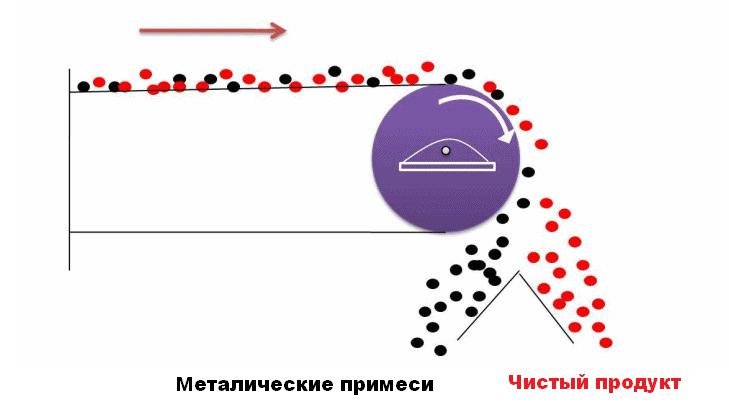 Рис. 1 Принципиальная схема устройства магнитных сепараторовФильтрова́ние — процесс разделения неоднородных (дисперсных) смесей и растворов при помощи пористых перегородок, пропускающих дисперсионную среду (мелкие частицы, как правило, растворителя) и задерживающих дисперсную твёрдую фазу (крупные частицы, как правило, растворенного вещества).        Чаще фильтрованием отделяют твердые вещества от жидких или газообразных. На рисунке 2 показана простейшая лабораторная установка для фильтрования. Здесь используют стеклянный стакан, стеклянную воронку для фильтра.              Пористые материалы,используемые для фильтрования называют ФИЛЬТРАМИ.              При фильтровании фильтры подбирают с учетом размеров частиц неоднородного раствора. Если неоднородный раствор (смесь) состоит из двух веществ, то диаметр пор фильтра должен быть меньше диаметра крупных частиц  вещества и  больше  размера частиц другого вещества с более мелкими частицами. Чем больше размер пор фильтра, тем более крупные частицы он задерживает. В настоящее время разработанно огромное количество фильтровальных материалов Вещество остающееся на фильтре – осадок. Вещество (вещества), проходящее сквозь фильтр – фильтрат. 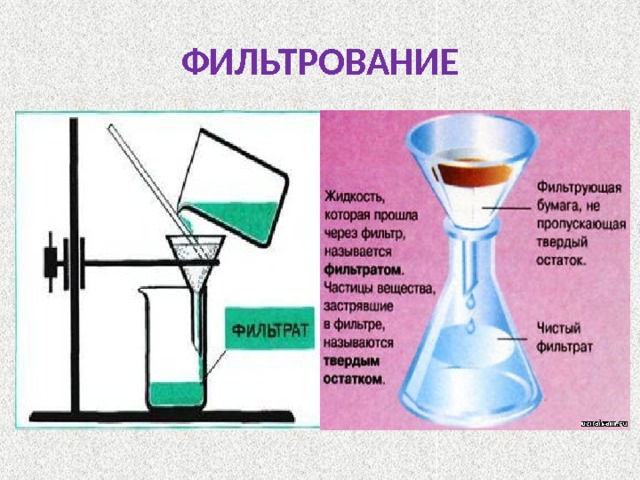 Рис2. Лабораторное фильтрование           Взависимости от масштабов разделения и условий, проведения фильтрования выделяют следующие виды фильтрования:- промышленное, осуществляемое в крупных промышленных масштабах на заводах, фабриках (например при производстве искусственного и синтетического волокна для отделения жидкой фазы от твердой; для очистки воздуха от промышленной пыли);- бытовое (фильтрование молока в деревне для отделения загрязняющих частиц);- фильтрование, используемое на очистных сооружениях;- лабораторное фильтрование...Фильтры используют и для очистки автомобильного масла от примесей в автомобилях, и для очистки воды от примесей ...        В зависимости от принципа действия, используемых материалов, состава фильтры классифицируют. На рис.3 приведены некоторые виды классификации фильтровальных материалов.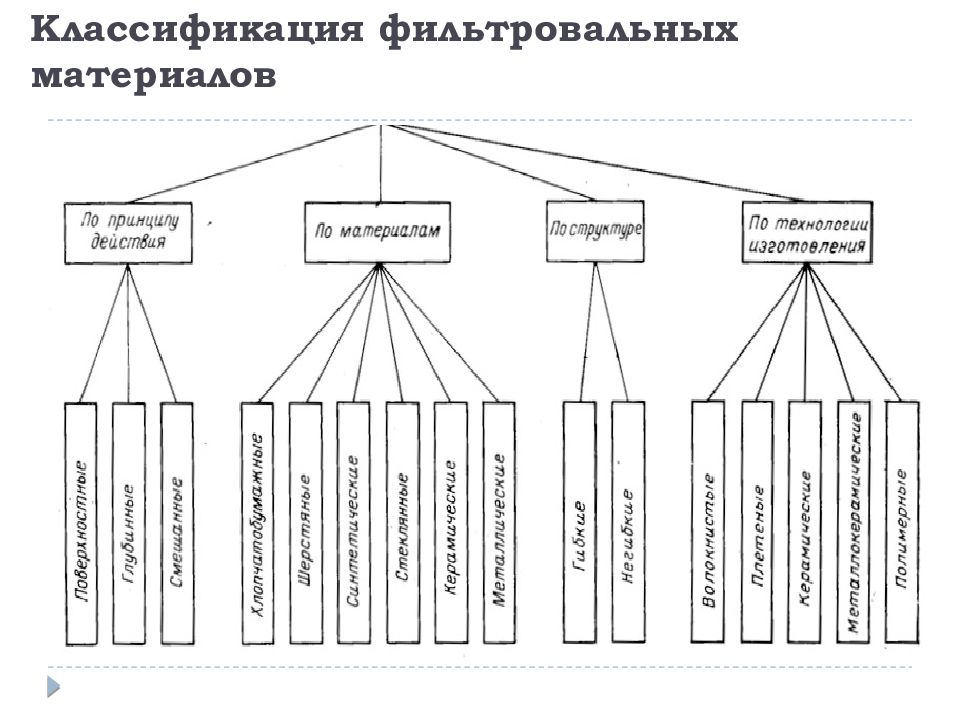 Рис.3. Класификация фильтровальных материаловЦентрифугирование 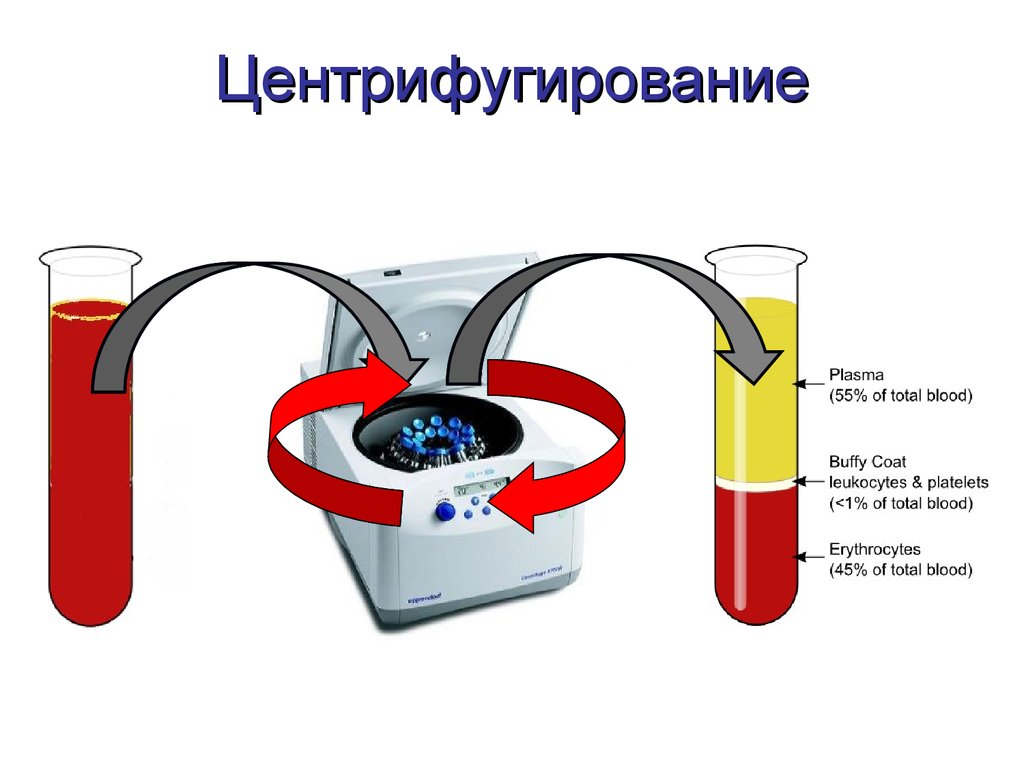 Рис. 4. Лабораторная центрифуга с растворами до и после центрифугирования.          Центрифугирование — разделение неоднородных, жидких растворов (напр., жидкость — твердые частицы) на фракции по плотности при помощи центробежных сил.  Центрифугирование используют, для разделения смесей с очень мелкими частицами, разделяют вещества очень хорошо смешивающиеся и с трудом отделяемые друг от друга. Внешне растворы, подвергаемые центрифугированию, почти не отличимы от однородных растворов.Центрифугирование помогает ускорить процесс разделения веществ смеси  (осаждаются более тяжелые частицы). 	Центрифугирование осуществляется в аппаратах, называемых центрифугами. Основной частью центрифуги является ротор с монтированными в нем гнездами для центрифужных пробирок.  Скорость ротора задается в оборотах в минуту (об/мин). От 200 об/мин в устаревших моделях до 150000 об/мин в современных закрытых центрифугах. Современные центрифуги  работают от электричества и имеют панели управления, где задается центробежная скорость вращения ротора, время центрифугирования. Под действием центробежных сил происходит осаждение взвешенных в жидкости частиц. Центрифугированием разделяют и многокомпонентные смеси. Самые плотные вещества оседают на дно, самые легкие примеси – всплывают.  Фазы можно разделить декантацией. В лаборатории с помощью шприца. Промышленные центрифуги имеют на разных уровнях центрифужнй емкости сливные устройства или в нижней части плотную заслонку (рис.5). 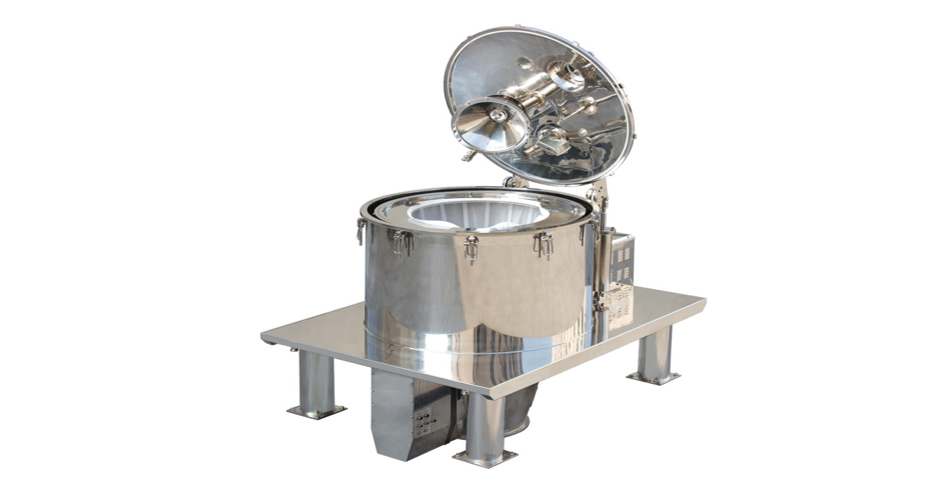 Рис. 5. Промышленная центрифуга, с заслонкой в нижней части   Чтоб избежать аварии и поломки лабораторной  центрифуги: 1) в гнезда следует вставлять одинаковые специальные  пробирки для центрифугирования;2) вставлять их симметрично;3)наливать одинаковый объем жидкости.          Нет смысла использовать метод центрифугирования для разделения грубодисперсных неоднородных смесей, которые можно разделить декантацией, фильтрованием – гораздо менее дорогостоящими методами.Применение центрифугированияДля исследования высокомолекулярных веществ, биологических систем применяют ультрацентрифуги. Центрифугирование используют в химической, атомной, пищевой, нефтяной промышленностях, медицине, фармакалогии.